Publicado en Barcelona el 16/04/2018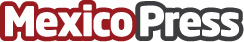 Bioprognos presenta un revolucionario test no invasivo para el diagnóstico del cáncer de mamaSe espera que el nuevo test ahorre hasta un 90% de las biopsias de mama innecesarias que se suelen hacer para confirmar malignidad en hallazgos sospechosos encontrados en los procedimientos de diagnóstico por imagenDatos de contacto:Anna BetoretNota de prensa publicada en: https://www.mexicopress.com.mx/bioprognos-presenta-un-revolucionario-test-no Categorías: Internacional Medicina Sociedad Investigación Científica Otras ciencias http://www.mexicopress.com.mx